Publicado en Madrid el 01/04/2019 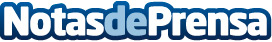 Riot Games y ESL revelan los detalles del European Masters, un torneo con 150.000€ en juego13 regiones combatirán por la supremacía y el premio en metálico en un combate que arranca el próximo 8 de abril a las 18h en Twitch.tv/riotgames. Las finales presenciales se jugarán en el Leicester Haymarket Theatre los días 27 y 28 de abril y las entradas ya están a la ventaDatos de contacto:Francisco Diaz637730114Nota de prensa publicada en: https://www.notasdeprensa.es/riot-games-y-esl-revelan-los-detalles-del Categorias: Internacional Telecomunicaciones Juegos Entretenimiento Otros deportes Premios Universidades http://www.notasdeprensa.es